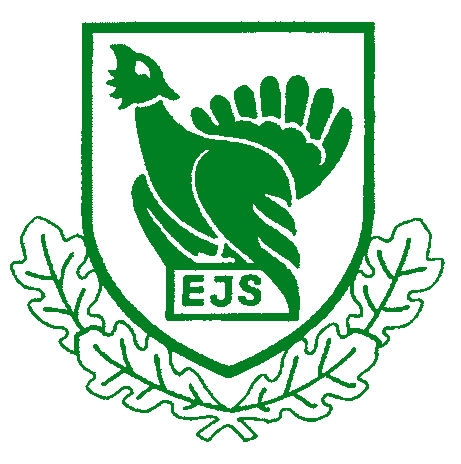 Eesti Jahimeeste Seltsijuhatuse koosoleku protokollSagadi metsakeskus 20.06.2017 nr. 13-2017Koosoleku algus kell 15.00 ja lõpp 16.45Juhatas:               Margus PuustProtokollis:         Lea TruskaOsalesid juhatuse liikmed allkirja leht lisatud (11): Mati Kivistik, Oliver Leif, Arvi Luuk, Margus Puust, Rein Rosenberg, Aarne Taal, Tiit Tammsaar, Raul Vahter, Priit Vahtramäe, Jaak Volmer, Roland Pullerits.Puudusid juhatuse liikmed (8): Kalle Palling, Aigar Kallas, Raivo Aeg, Toomas Kõuhkna, Jaanus Põldmaa, Karel Rüütli, Priit Piilmann, Mati Tang.Osalesid: EJS tegevjuht Tõnis Korts, EJS tegevjuhi asetäitja Andres Lillemäe, Eesti Metsaseltsi president professor Hardi Tullus, EEML tegevdirektor Liina Laineveer.1. Ühehäälselt kinnitati allolev päevakord:1. Päevakorra kinnitamine. 2. EJS võimalik koostöö/liikmelisus Eesti Metsaseltsis.3. Eesti Jahispordi Liidu pöördumine.4. RMK Tüüplepingu kinnitamine.5. Loenda ulukit aastat.6. Arutelu šaakali küsimuses.7. Muud.8. Järgmise koosoleku aja määramine.2. EJS võimalik koostöö/liikmelisus Eesti Metsaseltsis.Koosoleku juhataja tutvustab külalisi: Eesti Metsaseltsi president, EMÜ professor Hardi Tullus ja EEML tegevdirektor Liina Laineveer. Hardi Tullus tutvustab Eesti Metsaseltsi (EMS) tegevust ja tegutsemise põhimõtteid. Praegu on metsaseltsil 13 liiget. Seltsi tegevuse eesmärgiks on metsa säästlikule majandamisele kaasa aitamine, metsakasvataja kutse-eestika arendamine. EMS tegevuse alustega saab tutvuda nende kodulehel www.metsaselts.ee. Eesti Metsaselts ei osale ise otseselt päevapoliitikas, kuid püüab oma vahenditega metsapoliitikat suunata ja kujundada. Metsaseltsil ei ole tegevtöötajaid. Tegevuse kujundamisel on eeskujuks Soome analoogse ühenduse mudel. EMS liikmemaks on diferentseeritud ja iga liikmega eraldi läbirääkimise küsimus. Hardi Tullus kutsub EJSi Eesti Metsaseltsi liikmeks.Liina Laineveer, EEML tegevdirektor, Eesti Metsaseltsi liige, lisab, et EJS on metsasektoris tegutsev ühendus ning liitudes on metsasektori tegevuse kohta teabe jagamine omavahel ja avalikkusele tõhusam. Praegu annab metsaselts metsanduse kohta põhjaliku akadeemilise teabe ja tagab sellega avalikkusele valdkonnast õige arusaamise. EJS võiks algul käia EMS juhatuse koosolekutel kuulajana, juhatused on avatud ning järgmine toimub 5. septembril.Margus Puust tänab kutse eest ja ütleb, et juhatus peab seda küsimust arutama. EMS tegevussuunad on EJSle lähedased: näha rohkem teaduse - ja koostööpõhist jahindust ja ühistegevust. Maa- ja metsaomanikega ühine ümarlaud töötab üha tulemuslikumalt. Prioriteedid on meil samad ning liigume koostöölepingute suunas.Juhatuse liikmed arutavad koostöö ja liitumise võimalustest, leitakse, et ühisosa meie tegevuses ja arusaamades on väga suur, kuid EJS peab oluliseks rääkida kaasa jahinduse päevapoliitikas.Esitatakse küsimusi metsaseltsi pikemaajalise tegevuse kohta, mida oodatakse jahimeestelt.Koosoleku juhataja teeb ettepaneku leida võimalus EJSi esindajatel (nt. Tõnis Korts, Toomas Kõuhkna ja Rein Rosenberg) osaleda EMS juhatuse koosolekul 5. septembril. EMS liikmeks astumist arutatakse edaspidistel juhatuse koosolekutel, kui tingimused on selgunud.OTSUS: Eesti Metsaseltsi liikmeks astumist arutatakse edaspidistel juhatuse koosolekutel.3.Eesti Jahispordi Liidu pöördumine. Koosoleku juhataja selgitab, et Eesti Jahispordi Liit lähetab Euroopa Meistrivôistlustele Eesti esindusmeeskonna kombineeritud jahipraktilises laskmises, kuhu kuulub 6 liiget. Nad esitasid avalduse Eesti Jahimeeste Seltsile meeskonna toetamiseks. Vôistkonna osalustasu kogusumma on 1200 eurot. Juhatuse liikmed arutavad, et EJSi juhatus ei ole kunagi toetuste avaldusi saanud ning puudub kogemus ja kord toetuste määramisel. Juhatuse liikmed leiavad, et laskmine vajab toetamist, kuid mitte eraldi alade kaupa. Tehakse ettepanek järgmise perioodi EJS eelarves näha ette laskmisalade arendamise eelarve ja teha seda koostöös EJSL-ga.Koosoleku juhataja teeb ettepaneku toetada erandkorras EM võistkonda 600 euroga. Järgmise perioodi eelarve koostamisel arvestada võimalusel lülitada toetused eelarvesse.Hääletati: 7 poolt, 3 vastu ja 1 erapooletu.Otsus: Erandkorras toetada EM võistkonda reservi arvelt 600 eur. Arvestada järgmise majandusaasta eelarve koostamisel vahendite olemasolul võimalust  lülitada toetused eelarvesse.4. RMK tüüplepingu projekti kinnitamine.Koosoleku juhataja selgitab, et arutelule tuleva lepingu projekt oli lisatud materjalidele. Projekt on juhatuse poolt moodustatud koostöögrupi poolt läbi arutatud RMK esindajatega. Rein Rosenberg ütleb, et meiepoolsete ettepanekutega on suures osas arvestatud ja töögrupi liikmed olid seisukohal, et see leping võiks sellisena käiku minna. Raul Vahter ütleb, et tänane variant on juba palju parem ning arvestades suurt pilti ja tendentse on see saavutatud kompromiss päris hea.Koosoleku juhataja teeb ettepaneku kiita tüüplepingu projekt heaks ja soovitada seda jahimeestel kasutada. Hääletati: Kõik poolt.Otsus: Kiita RMK tüüplepingu projekt heaks.5. Loenda ulukit aasta.Koosoleku juhataja selgitab, et teema võeti juhatuse päevakorda peale Harju JK juhatuse liikme Aldo Laidi kirjalikku pöördumist. Kiri on lisatud koosoleku materjalidele ning on ajendatud EJS volinike koosolekul sama teema arutelust.Pöördumist mõtestab lahti Priit Vahtramäe. Aldo Laidi kirja põhjal tuuakse välja ettepanekud:1) keskkonnaagentuuril välja töötada arusaadav ja üheselt mõistetav ulukite arvukuse hindamismetoodika2) luua toimiv andmete kogumise ja tagasiside süsteem. Täna nimetatakse probleemina seda, et andmed küll esitatakse, aga tagasisidet ei saada.3) ettepanek liikmetele, et iga jahipiirkonna kasutaja korraldaks vähemalt ühe loenduspäeva metskitsele sõltuvalt ilmastikust ajavahemikus oktoober-veebruar.4) ettepanek liikmetele jälgida põtrade küttimisel küttimisstruktuuri ja mitte küttida 2 vasikaga emasid, 3-5 haruga pulle ja ilma sarvedeta pulli.5) liikmetel viia aktiivsemalt läbi valiklaskmise koolitusi.Ettekandja lisab, et juhatuse huvi peaks olema moodustada erinevate ulukite majandamiseks oma töörühm. EJSil peab olema oma seisukoht. Margus Puust ütleb, et teema on EJS i seisukohalt väga tähtis ja seda ei ole käimasoleval koosolekul võimalik arutada. Ta teeb ettepaneku korraldada juhatuse koosolek, kus käsitletakse peateemana ainult ülalkirjeldatud küsimust. Otsus: Kutsuda kokku juhatuse koosolek, kus ülal käsitletud teema on põhiteema.6.Arutelu šaakali küsimuses.Koosoleku juhataja annab sõna Priit Vahtramäele, kes selgitab, et šaakal on vallutanud kogu Eesti territooriumi ning EJS juhatus peaks võtma initsiatiivi ning tegema Keskkonna-ministeeriumile ettepaneku šaakali arvukuse ohjamise küsimuses. Ta teeb ettepaneku esitada KeMile ettepanek šaakali jahihooaja pikendamiseks analoogselt rebase jahihooajaga (1.08-31.03), eemaldada šaakali küttimist takistavad asjaolud: küttimisest teatamise tingimus ja biomaterjali kogumise kohustus.Juhatuse liikmed arutavad, et liikmeid tuleks teavitada šaakali arvukuse plahvatuslikust tõusust ning vajadusest neid aktiivsemalt küttida, leitakse, et aastaringse küttimishooaja taotlemine võib tekitada pingeid maa- ja loomaomanike seas. Šaakal on erekordselt jultunud kiskja.Koosoleku juhataja paneb Priit Vahtramäe ettepaneku hääletamisele. Kõik poolt.Otsus: EJS juhatuse poolt esitatakse KeMile ettepanek muuta šaakali jahihooaeg analoogseks rebasejahiga (1.08 – 31.03) ja eemaldada šaakali küttimist takistavad asjaolud: küttimisest teatamine ja kohustus koguda biomaterjali.  7. Muud.Seda päevakorra punkti aja puudusel ei käsitletud.8. Järgmise juhatuse koosoleku aja määramine.  Otsus: Septembris koosolek 28.09.2017 a kell 13 Kuristiku 7. Koosoleku juhataja                                                                                Protokollija